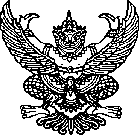 ประกาศเทศบาลตำบลธาตุทองเรื่อง  ประชาสัมพันธ์ระยะเวลาการยื่นแบบและการชำระภาษี  ประจำปี พ.ศ.๒๕๕๙*****************		เพื่อให้การยื่นแบบแสดงรายการทรัพย์สินเพื่อชำระภาษี  ตลอดจนค่าธรรมเนียมต่าง ๆ  ประจำปี  พ.ศ.๒๕๕๙  ได้ดำเนินการไปตามที่กฎหมายกำหนด  บรรลุตามวัตถุประสงค์และสามารถนำภาษีที่จัดเก็บได้จากประชาชน  ไปใช้ในการพัฒนาท้องถิ่นให้มีความเจริญก้าวหน้า  เทศบาลตำบลธาตุทอง      จึงเรียนมายังท่านผู้ที่มีทรัพย์สินที่ตั้งอยู่ในเขตเทศบาลตำบลธาตุทอง  ซึ่งจะต้องชำระภาษีต่าง ๆ  ประจำปี พ.ศ.๒๕๕๙  ให้ไปยื่นแบบแสดงรายการทรัพย์สินและชำระภาษีตลอดจนค่าธรรมเนียมต่าง ๆ  ให้ถูกต้อง  ตามระยะเวลาที่กำหนด  ดังนี้ภาษีป้าย ยื่นแบบแสดงรายการภายในเดือน มีนาคมของทุกปี และชำระภาษีป้ายภายใน ๑๕  วันหลังจากที่ได้รับแจ้งการประเมิน (ภ.ป.๓) จากพนักงานเจ้าหน้าที่ ภาษีโรงเรือนและที่ดิน  ยื่นแบบแสดงรายการภายในเดือน กุมภาพันธ์ และชำระภาษีภายใน  ๓๐ วัน  นับแต่วันที่ได้รับแบบแจ้งการประเมิน (ภ.ร.ด.๘) จากพนักงานเจ้าหน้าที่ภาษีบำรุงท้องที่  ยื่นแบบแสดงรายการภายในเดือนมกราคม (เฉพาะปีแรกของรอบการประเมินใหม่)  และชำระภาษีภายในเดือนเมษายนของทุกปีค่าธรรมเนียมต่าง ๆ  รับชำระตั้งแต่เดือนมกราคมเป็นต้นไป		จึงประกาศประชาสัมพันธ์การยื่นแบบแสดงรายการทรัพย์สินเพื่อชำระภาษี  ตลอดจนค่าธรรมเนียมต่าง ๆ  ประจำปี  พ.ศ.๒๕๕๙  ให้ทราบโดยทั่วกัน 			ประกาศ    ณ    วันที่   ๔   เดือน  มกราคม   พ.ศ. ๒๕๕๙                       นายยุทธศาสตร์    วัชรธนาคม                       (นายยุทธศาสตร์    วัชรธนาคม)                      นายกเทศมนตรีตำบลธาตุทอง